Инструкция Smart Baby Watch:Вход в систему:С чего начать?На обратной стороне коробочки, вы можете видеть, так называемый QR-код (штрих-код). Ниже дан пример, как он выглядит. Данный код понадобится нам для того, чтобы скачать приложение SeTracker на ваше устройство, либо в поиске в ApStore или Google Play найдите по названию данное приложение. ( http://120.26.42.185:8888/update/S10_android_iphone_en/S10_android_iphone_en.html )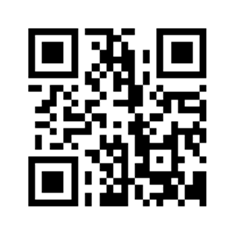 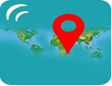        QR-код (штрих-код)                                                                                                                                                                         Приложение SeTrackerЗапускаем приложение и в первую очередь выбираем язык интерфейса, а затем нажимаем на кнопку "REGISTER" (регистрация)!!! ВАЖНО!!! Необходимо выбрать площадь действия. Для России – EUROPE and AFRICA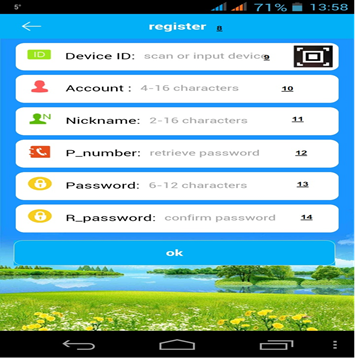 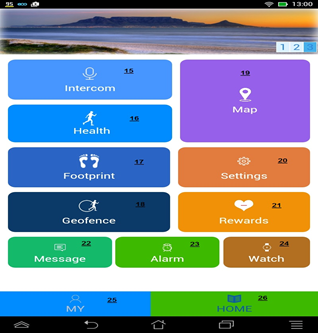 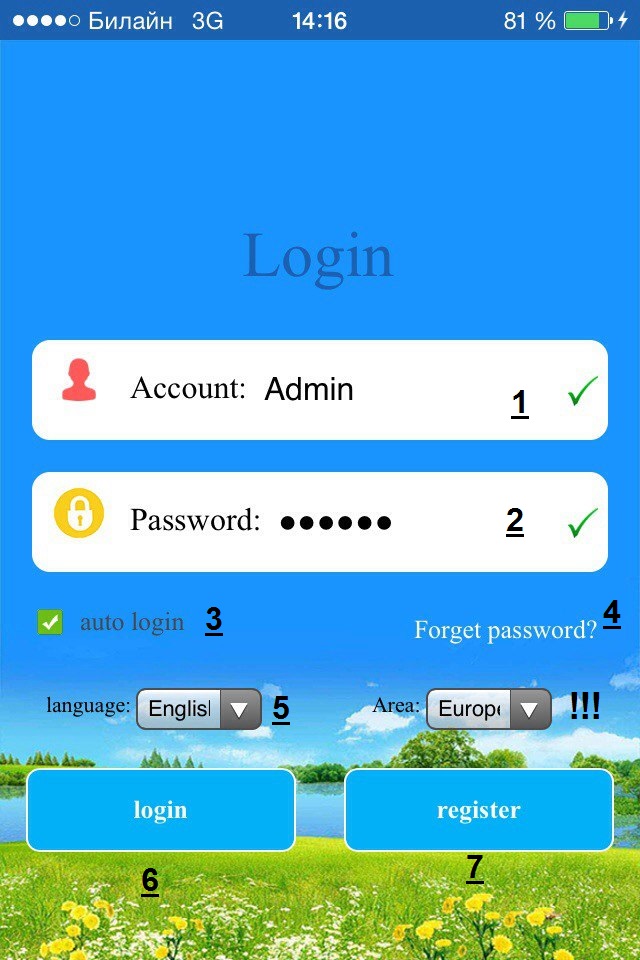 В появившейся форме вводим: Device ID - уникальный ID номер ваших GPS часов, он находится на задней части часов (на крышечке) и имеет вид "ID 1234567890.  Его можно ввести вручную, либо также отсканировать с помощью программы QR сканераAccount - ваш уникальный логин (счет) в системе, может состоять из 4-16 символов. Сохраните его где-нибудь, чтобы не забытьNickname - имя устройства (gps часов), которое будет отображаться в вашей программе. Это может быть имя вашего ребенка. Если у вас несколько детей и у каждого есть GPS часы, то так вам легче будет распознавать их на карте. P_number - телефонный номер сим карты, которую вы подготовили и будете использовать в gps часа. По сути номер, по которому вы будете дозванивать вашему ребенкуPassword - пароль от 6 до 12 символов. Сохраните его где-нибудь, чтобы не забытьR_password - подтверждение пароль (введите ваш пароль повторно)Если вы все ввели правильно, то после нажатия на кнопку "OK", вы увидите интерфейс программы: (картинку № 3 )         Вы успешно зарегистрированы, и если уже вставили сим карту в часы, на которую подключен интернет, то поздравляем, система запущена и работает! О функционале интерфейса, мы поговорим в следующем разделе "Интерфейс пользователя". 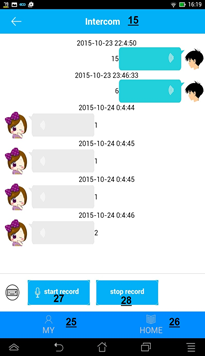 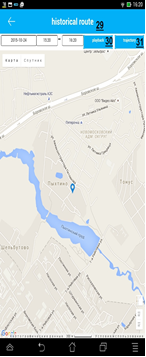 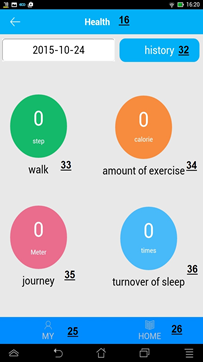 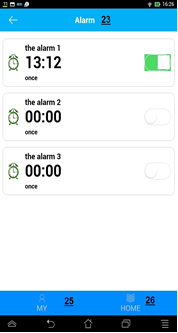 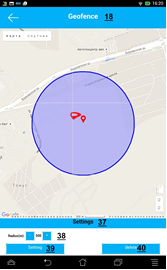 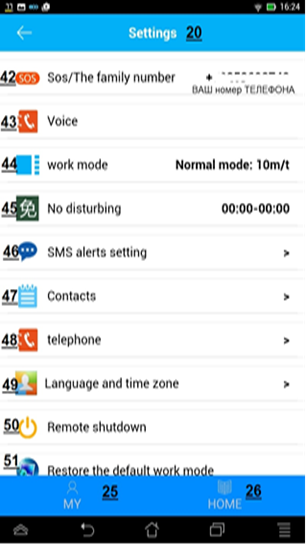 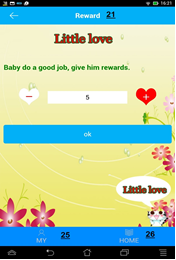 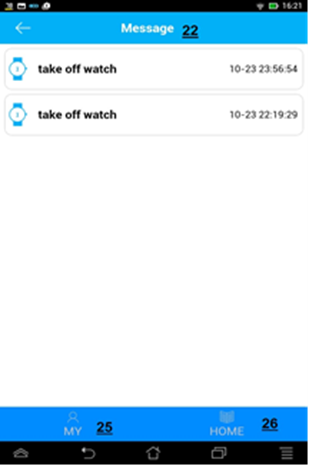 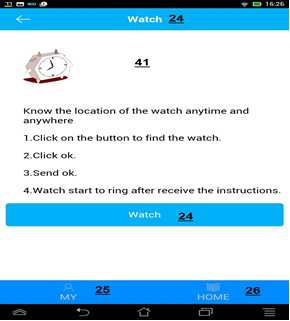 Расшифровка функций:       !!!   ВАЖНО! Необходимо выбрать площадь действия. Для России – EUROPE and AFRICAЛогин ПарольЗапомнить ЛогинЗабыли пароль? ( кнопка для восстановления пароля)Выбор языкаВходРегистрация аккаунта Регистрация аккаунтаНомер часов - уникальный ID номер ваших GPS часов, он находится на задней части часов (на крышечке) и имеет вид "ID 1234567890. Его можно ввести вручную, либо также отсканировать с помощью программы QR сканераЛогин – ваш уникальный логин (счет) в системе, может состоять из 4-16 символов. Сохраните его где-нибудь, чтобы не забытьNickname - имя устройства (gps часов), которое будет отображаться в вашей программе. Это может быть имя вашего ребенка. Если у вас несколько детей и у каждого есть GPS часы, то так вам легче будет распознавать их на карте.P_number - телефонный номер сим карты, которую вы подготовили и будете использовать в gps часа. По сути номер, по которому вы будете дозванивать вашему ребенкуPassword - пароль от 6 до 12 символов. Сохраните его где-нибудь, чтобы не забытьR_password - подтверждение пароль (введите ваш пароль повторно)INTERCOM - возможность отправки коротких голосовых сообщений на детские GPS часы, ребенок в свою очередь имеет возможно не только прослушать, но и ответить. Сообщения передается через интернет.HEALTH - здоровье: время прогулки, кол-во шагов, кол-во затраченный калорий, режим сна, полное ведение журнала. Причем достаточно тонкие настройка, например, указывается средняя длина шага ребенка, которую предварительно нужно измеритьFOOTPRINT - по сути запись маршрутов ребенка, которые можно воспроизвести и просмотреть за определенное число и времяGEOFENCE - назначается гео зона, диаметр (окружность) при выходе из которой, часы с GPS отправят вам уведомлениеMAP - карта города с указанием точки местоположения детский часов GPS. Выше есть скриншот, как она выглядит.SETTINGS - основные настройки приложения.REWARDS - симпатичные сердечки-поощрения ребенка за хорошее поведение :)MESSAGE - уведомления. Например, о выключении часов с GPS, как показано в примере ниже.ALARM - возможность удаленно завести будильник для ребенкаWATCH - по нажатию одной кнопки, часы начнут издавать звуковой сигнал, и их легко будет отыскать в комнате/квартиреЛичный кабинет (смена пароля и т.д.)Возврат к главному менюНачало записи голосового сообщенияКонец записи голосового сообщенияИстория передвижений ( возможность узнать где был Ваш ребёнок)Воспроизведение маршрутаТраекторияИсторияШагиКоличество калорийКоличество метровКоличество снаНастройкаВыставление радиуса «зоны безопасности»НастроитьУдалитьФункция поиска часов, посылает сигнал при потереНеобходима ввести три телефона, на которые ребёнок будет звонитьФункция звукового мониторинга( введите свой номер и часы вам перезвонят в тайне от ребёнка)Режим работыНе беспокоить – функция выставления времени ,когда никто не сможет позвонить на часыСмс оповещение о маленьком заряде батареи, снятие часов, Sos оповещениеВведите 10 номеров, которые смогут звонить Вашему ребёнкуВведите 10 номеров  и имён, которые смогут звонить Вашему ребёнкуВыставление языка и временной зоныУдалённое отключение часовВосстановление режима работы